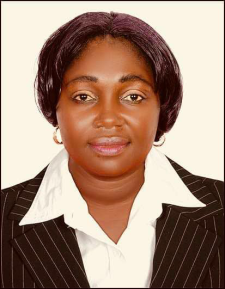 Isobel Email: isobel-391321@2freemail.comDate of Birth : 10-02-1989Visa Status : Employment VisaPost applying for : safety officerCareer Objective:I am a professional and qualified health and safety professional who has a long track records Five years (within and out of UAE) of identifying  risks, preventing accidents and implementing safety regulations, I am seeking employment with a highly profile organization where I can continue to contribute to health and safety. I have considerable experience in Health, Safety and environmental role. I am an expert in the field of drawing up safe Operations, Procedures and making recommendations following any accident or incident. I am team-oriented and have a self consistent Personality along with a very precise and goal oriented working style.High lightsAbility to handle fast faced environment Cash handlingPreparation of various food itemsExcellent guest serviceBilingual (English/French)Effective team playerFood handlers cardExcellent multi taskerEducation QualificationNEBOSH International General Certificate In Occupational Safety And Health (UK)
International Advanced Diploma  In Occupational Safety And Health-IASP(USA)Hazwoperm-Hazardous waste operations and emergency response managementBBSM-Behavial based safety managementCOSSH-Safe use and handling of chemicalsFood safety training level-3, Award in supervising food safety in catering (High field Awarding Body For Compliance UK With Merit.Level-3 Person in charge program (M.R.S International Food Consultants Dubai) Approve by food control departments Dubai municipality.HACCP & ISO 22000:2018 Awareness, Implementation and Internal auditor training (TUV NORD Dubai)Fire and Life Safety training (Green World Group Dubai)Diploma in community nursing (Brescia vocational institute Cameroon)Advance Level certificate  ( high school )Ordinary Level certificate  ( secondary school )WORK EXPERIENCEAugust 2017 – March 2019
Greenwood International School, Muhisinal DubaiPOSITION: SAFETY OFFICER, FUNCTIONS AND RESPONSIBILITIESDevelop and implement health and safety educational programs or activities to improve awareness of safety and protection proceduresEnsuring that all processes, procedures and activities meet and match those as lay down under the company ISO and management proceduresMaintain Safety training records and provide safety briefings and appropriate orientationTraining of employees on method of safe work practices and providing necessary technical guidance for accident protectionEnsuring that all areas including workplaces, warehouse, camps, kitchens, canteens, and especially the rest rooms are maintained clean, orderly and hygienic Conduct Hazard assessments and ensure appropriate control measures and safe work requirementsEnsuring safe operating instructions are available at working place Inspect equipment’s, structures, and work in progress for compliance with applicable health and safety standards and specificationsRecommend corrective actions and measures to management to improve health and safety conditions of employeesKeeping records of accidents and work injuriesWriting reports on results of inspections and investigations and completing detailed paperworkDetermining when action (i.e. notices and/or prosecution) may be necessary and gathering and presenting the appropriate evidenceDeveloping health and safety working programs and strategic by using power point PresentationsDeveloping method to predict possible hazards drawn from experience, historical data and other appropriate information sourcesPreparing for and presenting safety induction for new and existing staff, contractors and visitorsPERSONAL DETAILS Nationality 		:	CameroonianGender			:	FEMALE Marital Status		:	Single Language		:	English and FrenchVisa Status		:	Visit Visa